АДМИНИСТРАЦИЯ КАРГАСОКСКОГО РАЙОНА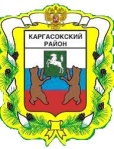 РАЙОННАЯ МЕЖВЕДОМСТВЕННАЯ КОМИССИЯ ПО ПРЕДУПРЕЖДЕНИЮ И ЛИКВИДАЦИИ ЧРЕЗВЫЧАЙНЫХ СИТУАЦИЙ И ОБЕСПЕЧЕНИЮ ПОЖАРНОЙ БЕЗОПАСНОСТИПРОТОКОЛ № 705.05.2014г.	                                                                                         ул. Пушкина, д. 31, Каргасок, 636700 тел.: (38253)2-12-88,   e-mail: e.mytsak@mail.ruМесто проведения:  зал администрации Каргасокского районаПрисутствовали:  члены комиссии ЧС и ПБПОВЕСТКА ДНЯ:1.О выделении из резервного фонда Администрации Каргасокского района по предупреждению, ликвидации чрезвычайных ситуаций и последствий стихийных бедствий,  денежных средств Управлению образования, опеки и попечительства, на ремонт кровли детского сада №15, возникших при усилении ветра.  (Васильев М.В.)1.Информация по  вопросу:  Ведущий специалист ГО, ЧС и ПБ Васильев М.В.  	В связи с неблагоприятными погодными явлениями (шквалистый  ветер до 25 м/с) и рекомендацией Главного управления МЧС России по Томской области от 24.04.2014г,  на территории Каргасокского района был введен режим "Повышенная готовность", который продлился с 23 по 29 апреля 2014 года. В период штормового предупреждения пострадало муниципальное бюджетное дошкольное учреждение Павловский детский сад №15 "Ромашка". Были сорваны листы шифера на сумму 36 887 руб.     Предлагаю выделить денежные средства из резервного фонда Администрации Каргасокского района по предупреждению, ликвидации чрезвычайных ситуаций и последствий стихийных бедствий, Управлению образования, опеки и попечительства на ремонт кровли. КОМИССИЯ РЕШИЛА:   1. Принять к сведению информацию ведущего специалиста ГО,ЧС и ПБ Васильева М.В.      2. Ведущему специалисту по ГО и ЧС Васильеву М.В.:- в срок до  15.05.2014 года подготовить распоряжение Администрации Каргасокского района о выделении денежных средств из резервного фонда Администрации Каргасокского района по предупреждению, ликвидации чрезвычайных ситуаций и последствий стихийных бедствий, утвержденного Постановлением Главы Каргасокского района от 27.03.2008 № 60, Управлению образования, опеки и попечительства, на ремонт кровли детского сада №15.И.о.Главы  Каргасокского района                                                                Ю.Н. Микитич Васильев М.В., 2-12-88